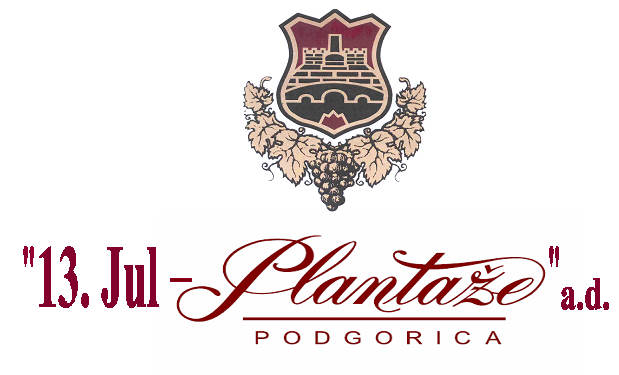 Na osnovu  Odluke Odbora direktora br. 5049 od 03.07.2020. godine „13 Jul – Plantaže“ a.d. Podgorica, objavljuju:J A V N I   P O Z I V  br. 11/2020za prikupljanje ponuda za prodaju nepokretnostiI PREDMET PRODAJEPredmet prodaje je zemljište u vlasništvu  „13 Jul-Plantaže“ a.d. Podgorica, označeno kao katastarska parcela br. 367/3, iz LN 642, KO Grbe, Danilovgrad, površine 1.062 m2.II CIJENANajniža početna cijena zemljišta, koje je predmet prodaje ovog  javnog poziva, iznosi 16,95 €/m2, odnosno ukupno 18.000,00 €.III  USLOVI ZA UČEŠĆE U JAVNOM POZIVUUčesnici javnog pozivaPravo učešća na ovaj javni poziv imaju sva fizička i pravna lica.Fizička lica koja su učesnici ovog javnog poziva dužna su navesti u predmetnoj ponudi sljedeće podatke: prezime, ime i ime jednog roditelja; adresu, jedinstveni matični broj i potpis; broj telefona, kao i e-mail adresu; broj lične karte ili putne isprave (pasoša).Pravna lica koja su učesnici ovog javnog poziva dužna su navesti sljedeće podatke: naziv i sjedište pravnog lica; rješenje o registraciji; rješenje za PIB i PDV; potvrdu od suda da se ne vodi stečajni i likvidacioni postupak; karton deponovanih potpisa; broj telefona, kao i e-mail adresu i broj faxa (ukoliko ih posjeduje).Mjesto i vrijeme podnošenja i javnog otvaranja ponudaPonude će se dostavljati u zatvorenoj koverti sa naznakom “NE OTVARAJ”, na adresu: “13 Jul- Plantaže” a.d., Put Radomira Ivanovića br.2, Podgorica.Ponude će se dostavljati u roku od 10 (deset) dana od dana oglašavanja ovog javnog poziva, tj. od 24.07.2020.g. do 03.08.2020.godine, do 11:00h (časova).Javno otvaranje ponuda će se obaviti dana 03.08.2020.godine, u 13:00h, u Upravnoj zgradi „13 Jul - Plantaže“ AD Podgorica. Garancija ponude Uz ponudu, da bi se smatrala ispravnom, mora biti dostavljena bankarska garancija ponude ili dokaz o položenom jemstvu na žiro račun prodavca, u iznosu od 2% od najniže početne cijene zemljišta, u protivnom ista neće biti razmatrana.Uputstvo za sačinjavanje ponudeUputstvo za sačinjavanje ponuda, uz Javni poziv, objavljeno je na internet stranici Društva www.plantaze.com.Dodatne informacije možete dobiti svakog radnog dana od 07 do 15 časova.Kontakt  telefon: 020/444-127. Kontakt osobe: Milena Đurović i Miloš Radulović.